Opening for Assistant at Vichelles Salon~~~~~~~~~~~~~~~~~~~~~~~~~~~~~~~~~~~~~~~~~~~~~~Vichelles Salon is seeking shop assistants to perform shampooing, apply color, and blow drying for clients. Current Cosmetology students will be considered for these work opportunities. Pay starts at $11 per hour and the shop has flexible work hours Tuesday through Saturday.Owners Michelle Anderson and Vickey McDonald welcome students and recent graduates to check out their website or stop by to learn more about the salon, located at Hill Top Shopping Center next to Wegmans. http://www.vichelleshairmagic.com/ For information about how to apply call or email Vickey McDonald - 703-922-5555 vickeyhook@yahoo.com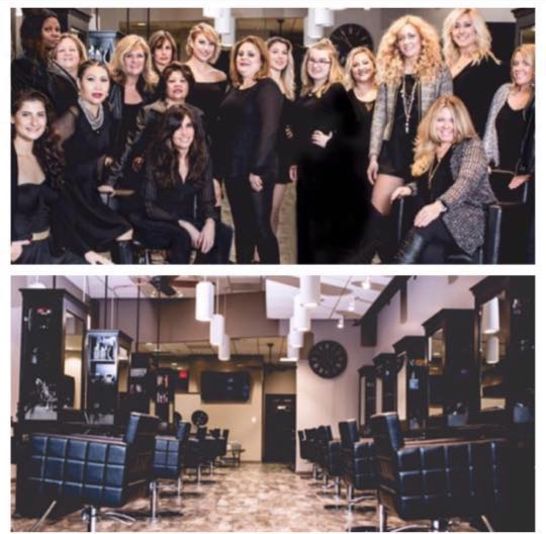 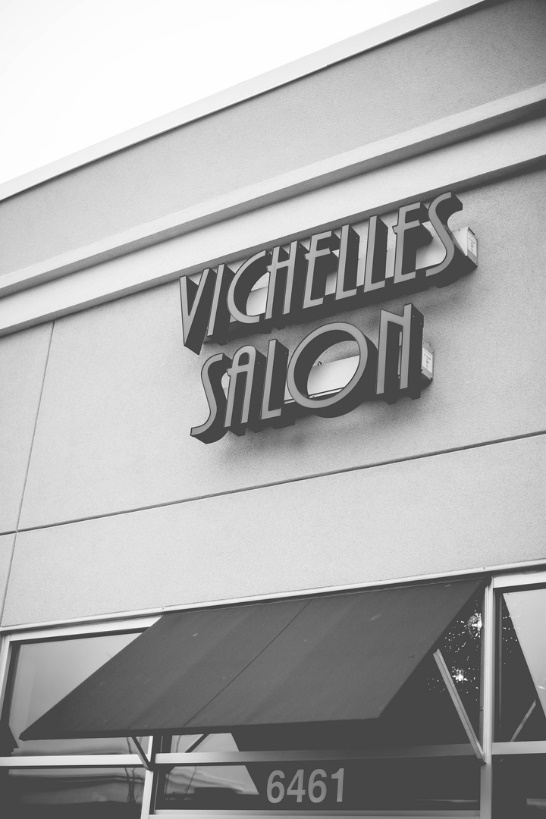 